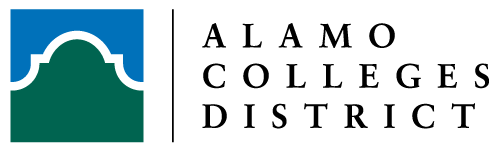 2222 N. Alamo Street | San Antonio, TX 78215 | (210) 485-0000 | alamo.edu               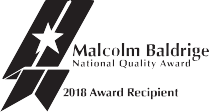 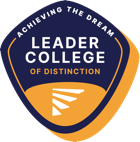 